Bases del Premio Ambiental PERU LNG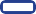 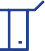 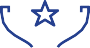 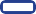 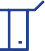 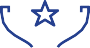 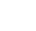 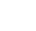 PERU LNG S.R.L. (en adelante, “PERU LNG”), en su compromiso con la educación y el desarrollo de las comunidades dentro del área de influencia de la Planta y en cumplimiento de los compromisos ambientales asumidos en el Estudio de Impacto Ambiental de la Planta de Licuefacción de Gas Natural, realiza la convocatoria a los centros educativos públicos y privados, de primaria y secundaria de Chincha y Cañete a participar en la presente edición del Premio Ambiental PERU LNG 2020.Reconocer a los colegios que desarrollan iniciativas ambientales a favor de su entorno y en las que se difunden valores entre sus alumnos y su comunidad.Promover proyectos para el desarrollo de la conciencia ecológica.Reconocer a las instituciones educativas que aportan a la conservación del ambiente.Podrá participar cualquier centro educativo, primaria y/o secundaria, público o privado del área de Chincha y Cañete. La inscripción se hará a través de una ficha que deberá llevar la firma del Representante legal del centro educativo.Las iniciativas ambientales podrán enmarcarse dentro de los siguientes temas:El cuidado del aguaEficiencia energéticaHuella de carbonoReforestaciónManejo de residuos sólidosBiodiversidad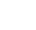 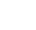 La premiación es simbólica y de reconocimiento. Se busca distinguir y premiar las iniciativas ambientales implementadas en los centros educativos que generen un impacto positivo en la comunidad de su entorno.Cuadro N° 1: Cuadro de Premiación de GanadoresLos reconocimientos al primer, segundo y tercer puesto serán publicados en la página web de PERU LNG.Los colegios que participen serán responsables de la propiedad intelectual de los contenidos. Los materiales presentados podrán ser publicados impresa o electrónicamente (protección legal), sin perjuicio de ello, PERU LNG podrá utilizar dicha información para difundirla apropiadamente en los medios que considere convenientes a fin de darle el reconocimiento del caso.El jurado se reserva el derecho a adjudicar a los ganadores, así como de discernir en consenso quien es   el ganador en caso de empate.Se desarrollará una ceremonia virtual de premiación. El día de la premiación se hará la entrega de los premios antes de la ceremonia, mediante un Courier para que estos puedan ser presentados durante una video llamada dentro de la ceremonia.Estudio de Impacto Ambiental del Proyecto de Exportación de Gas Natural Licuado en Pampa Melchorita, aprobado por D.S N° 061-2004-MEM/AAEEstudio de Impacto Ambiental Semi detallado de la Modificación del Proyecto de Exportación de Gas Natural Licuado - Pampa Melchorita - Perú, aprobado por D.S N° 550-2006-MEM/AAEEl jurado, se reserva el derecho de verificar la información y/o documentación presentada por los postores y comprobar la autenticidad o falsedad de la misma.Los centros educativos participantes podrán inscribirse solo en una categoría.La inscripción se realizará a través de la ficha de inscripción que figura en el Anexo 1.La inscripción solo podrá realizarse enviando la ficha al correo electrónico: premioambiental@perulng.com debidamente llenada.Los participantes no podrán modificar o alterar el formato de inscripción.El equipo calificador estará compuesto por:Dos representantes de PERU LNGUn representante de MatLabUn representante de la UGEL local.Se establecen 5 etapas para del concurso, las cuales se indican a continuación:Convocatoria e inscripciones: Llenado de la ficha de inscripción (Anexo 1), la duración de etapa será de 13 días contadas a partir de la fecha de lanzamiento del premio que será el 30 de octubre. La convocatoria será de manera radial, por redes sociales y otro medio que PERU LNG crea conveniente para llegar al público objetivo.Recepción de documentos: La recepción de documentos tendrá una duración de 24 días, el cual culminarán el 4 de diciembre. Los trabajos recibidos después de esta fecha no podrán ser admitidos y se les comunicará mediante correo electrónico.Evaluación: La evaluación de los trabajos tendrá una duración de 11 días, la cual culminará el 15 de diciembre.Publicación de resultados: La publicación de resultados se realizará el 16 de diciembre en la página web de PERU LNG, así como se enviará por correo los resultados al primer y segundo puesto.Premiación: Se desarrollará una ceremonia virtual de premiación. La fecha, hora y plataforma a usar para la premiación se les comunicará de forma oportuna a los ganadores.Pueden presentarse iniciativas desarrolladas en asociación con otras instituciones.Los trabajos deberán presentarse al correo electrónico premioambiental@perulng.com, en el que deberá incorporar la siguiente información:Carta de presentación dirigida a PERU LNG.Documento en PDF donde se incluya en texto lo siguiente:Razón por la que se desarrolló la iniciativa.Descripción de la iniciativa (objetivos y estrategias implementadas).Lecciones aprendidas (dificultades y logros alcanzados, incluyendo indicadores de verificación).Conclusión breve sobre el impacto que tiene para el colegio y la comunidad la iniciativa desarrollada, así como la experiencia de haberla llevado a cabo.Material gráfico y audiovisual: fotos y/o videos en media o alta resolución para evidenciar la implementación y resultados de la iniciativa.Consideración importante: La iniciativa presentada deberá tener necesariamente acciones concretas y avances que mostrar ejecutadas durante el año 2020.A continuación, se encuentran los criterios que el jurado calificador utilizará para la revisión de las iniciativas presentadas. Ficha de Evaluación - PREMIO AMBIENTAL PERU LNG	Jurado:Los organizadores se comprometen a:Confirmar a los participantes vía mail la inscripción en el concurso.Informar a los participantes los resultados del Concurso mediante la publicación en la página Web de PERU LNG y correo electrónico a los ganadores.Respetar los criterios de evaluación establecidos en las bases.Informar con anticipación la fecha de premiaciónEntregar a los ganadores los premios correspondientes previa a la fecha de premiación.PERU LNG se reserva el derecho de divulgar a través de los diferentes medios de comunicación los proyectos ganadores.Todo participante inscrito en el concurso tendrá las siguientes obligaciones:Aceptar las bases del concurso, lo cual será entendido desde el momento de su inscripción al concurso.Cualquier incumplimiento de las bases del concurso conllevará a una descalificación inmediata; sin perjuicio de asumir en forma exclusiva las consecuencias frente a terceros.Los datos proporcionados por los participantes deben ser correctos, veraces y completos, asumiendo toda responsabilidad sobre la falta de veracidad o exactitud de los mismos.Respetar los plazos y las fechas establecidas en las bases.PUESTODESCRIPCIÓN DEL PREMIOPrimer puesto1 computadora e impresora, trofeo simbólico y diplomaSegundo puesto1 computadora y diplomaTercer puestoDiplomaCriteriosIniciativa 1Iniciativa 2Iniciativa 3Iniciativa 4Iniciativa 5Iniciativa 6Iniciativa 7CriteriosPesoPUNTAJE 1-4PUNTAJE 1-4PUNTAJE 1-4PUNTAJE 1-4PUNTAJE 1-4PUNTAJE 1-4PUNTAJE 1-4Innovación20%Impacto en el ambiente25%Forma de presentación (Orden, textos claros)10%Capacidad de replica25%Sostenible en el tiempo20%PUNTAJE TOTALPUNTAJE TOTAL00000001 (Deficiente)2 (Regular)3 (Bueno)4 (Excelente)El proyecto no esEl proyecto no esEl proyectoEl proyecto esinnovador o noinnovador y noes conocido,completamentetiene un enfoquetiene un enfoquepero implicainnovador odiferente a losdiferente a losla utilizacióntiene un enfoqueconocidos, ya seexistentes, sinde nuevasdistinto a losInnovaciónha implementadoen otrasembargo, no hasido aplicadoherramientasy enfoquesconocidosinstitucionesa institucionesdiferentes asimilaressimilareslos conocidosy aplicados eninstitucionessimilaresNo tiene logrosTiene logrosSe tienen logrosSe tienealcanzadosidentificados,claros, sinlogros clarosclaros y no sepero no estánembargo, no seidentificados ydeterminan loscompletamentehan establecidose establecenImpactoindicadoresclaros y definidos,no existenindicadores deverificaciónindicadoresde verificaciónindicadores demedibles yverificaciónconcretosNo se entiendeEl proyecto seSe explica elSe explica ella explicaciónexplica en formaproyecto deproyecto dedel proyecto,demasiado breveforma clara yforma clara yno presentay existe evidenciadescripcióndescripciónevidencia claraclaraadecuada dandoadecuada dandoForma de presentación (Orden, textos claros)a conocer todas sus etapas,sin embargo,a conocer todas sus etapas yse logra ver lahay algunaevidencia aldeficiencia en larespectopresentación deevidenciasEl proyectoEl proyecto puedeEl proyectoEl proyecto hano puede serser replicado solopuede sersido replicadoCapacidad de replicareplicadopor institucionesreplicadoen la comunidadsimilarespor variasaledañainstitucionesEl proyecto noEl proyecto puedeEl proyectoEl proyecto puedees sostenible enverse impedidopuede verseser ejecutadoel tiempo, tienede ejecutarseimpedido deen el tiempoSostenibleun tiempo deejecución muypor factoreseconómicosejecutarsepor factoressin ningúninconvenientereducidou otros en eleconómicos uque puedamediano plazootros en el largoobstaculizar suplazoejecuciónActividadesFechasPublicación de Bases y Difusión30 de octubre al 13 de noviembreInscripción30 de octubre al 13 de noviembreRecepción de los proyectosDel 14 de noviembre al 4 de diciembre*Evaluación de los proyectosDel 5 al 15 de diciembrePublicación de resultados a través de la Web16 de diciembrePremiación a ganadoresSe informará con anticipación*La recepción de proyectos será hasta las 6:00 p.m. del 4 de diciembre.*La recepción de proyectos será hasta las 6:00 p.m. del 4 de diciembre.